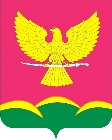 АДМИНИСТРАЦИЯ НОВОТИТАРОВСКОГОСЕЛЬСКОГО ПОСЕЛЕНИЯ ДИНСКОГО РАЙОНАПОСТАНОВЛЕНИЕот 30.03.2022                                                                                        № 169ст. НовотитаровскаяО внесении изменений в постановление администрации Новотитаровского сельского поселения Динского района от 20.10.2021 № 531 «Об утверждении муниципальной программы «Комплексное развитие систем инженерно-коммунальной инфраструктуры на территории муниципального образования Новотитаровское сельское поселение на 2022-2024 годы»В связи с перераспределением средств финансирования программы, в соответствии с Федеральным законом от 06.10.2003 года №131-ФЗ «Об общих принципах организации местного самоуправления в Российской Федерации», на основании статьи 59 Устава Новотитаровского сельского поселения п о с т а н о в л я ю:1. Внести в постановление администрации Новотитаровского сельского поселения Динского района от 20.10.2021 № 531 «Об утверждении муниципальной программы «Комплексное развитие систем инженерно-коммунальной инфраструктуры на территории муниципального образования Новотитаровское сельское поселение на 2022-2024 годы», следующие изменения: 1) Приложение № 1 к программе «Перечень программных мероприятий» изложить в следующей редакции (прилагается).2. Финансово–экономическому отделу администрации Новотитаровского сельского поселения (Кожевникова) предусмотреть финансирование расходов по программе и произвести расходы на мероприятия, предусмотренные программой, в пределах объемов средств, предусмотренных на эти цели в бюджете Новотитаровского сельского поселения на 2022 год.3. Отделу ЖКХ, транспорта, малого и среднего бизнеса администрации Новотитаровского сельского поселения (Бондарь): разместить настоящее постановление на сайте Новотитаровского сельского поселения, обеспечить выполнение мероприятий программы.4. Контроль за выполнением настоящего постановления оставляю за собой.5. Настоящее постановление вступает в силу после его подписания.Глава Новотитаровскогосельского поселения                                                                        С.К. КошманПРИЛОЖЕНИЕк постановлению администрации Новотитаровского сельского поселения Динского районаот 30.03.2022 № 169Приложение № 1к программе. Переченьпрограммных мероприятийНачальник отдела ЖКХ транспорта, малого и среднего бизнеса                                                  М.М. Бондарь№п/пНаименование мероприятияЦели реализации мероприятийИсточники финансированияФинансирование, тыс.рубФинансирование, тыс.рубФинансирование, тыс.руб№п/пНаименование мероприятияЦели реализации мероприятийИсточники финансирования2022 год2023 год2024 год1Организация теплоснабженияОрганизация теплоснабженияБюджет поселения0002Организация газоснабженияОрганизация газоснабжениябюджет поселения9271,80534002.1Изыскательские, проектные работы по газоснабжениюОбеспечение газоснабжениябюджет поселения1400002.3Государственная экспертизаЭкспертиза проектной документациибюджет поселения350002.4Авторский надзорОбеспечение газоснабжениябюджет поселения35002.5Строительно-монтажные работы, подготовка документации для ввода в эксплуатациюОбеспечение газоснабжениябюджет поселения4200002.6Техническая эксплуатация систем газоснабженияОбеспечение газоснабжениябюджет поселения2200002.7Подключение здания котельной №25 Обеспечение газоснабжениябюджет поселения1086,80534003Организация водоснабженияОрганизация водоснабжениябюджет поселения11991,6003.1Изготовление проектно-сметной документацииОбеспечение водоснабжениябюджет поселения2500003.2Государственная экспертиза Экспертиза проектной документациибюджет поселения350003.3Приобретение материалов, прокладка водопроводных сетейОбеспечение водоснабжениябюджет поселения7141,6003.4Софинансирование мероприятий по водоснабжению (изготовление проекта)Обеспечение водоснабжениябюджет поселения2000004Реализация мероприятий по обеспечению в целях жилищного строительства земельных участков инженерной инфраструктуры, в том числе предоставленных(предоставляемых)семьям, имеющим трех и более детей, а также под стандартное жилье и жилье из быстровозводимых конструкцийРеализация мероприятий по обеспечению в целях жилищного строительства земельных участков инженерной инфраструктуры, в том числе предоставленных(предоставляемых)семьям, имеющим трех и более детей, а также под стандартное жилье и жилье из быстровозводимых конструкцийРеализация мероприятий по обеспечению в целях жилищного строительства земельных участков инженерной инфраструктуры, в том числе предоставленных(предоставляемых)семьям, имеющим трех и более детей, а также под стандартное жилье и жилье из быстровозводимых конструкций7379,2004.1Проект водоснабжения микрорайона «Северный» ст. НовотитаровскаяОбеспечение водоснабжениякраевой бюджет7010,2004.1Проект водоснабжения микрорайона «Северный» ст. НовотитаровскаяОбеспечение водоснабжениябюджет поселения369005Организация водоотведенияОрганизация водоотведенияБюджет поселения3830005.1Очистка ливневой канализации, водоотводных каналовОбеспечение водоотведенияБюджет поселения1600005.2Устройство ливневой канализацииОбеспечение водоотведенияБюджет поселения1000005.3Прокладка водоотводных каналовОбеспечение водоотведенияБюджет поселения300005.4Технический надзор, строительный контрольОбеспечение водоотведенияБюджет поселения30005.5Обслуживание ливневой канализацииОбеспечение водоотведенияБюджет поселения500005.6Работы по откачки талых и ливневых вод помпой с территории Обеспечение водоотведенияБюджет поселения40000ВсегоВсегоВсего32472,6053400